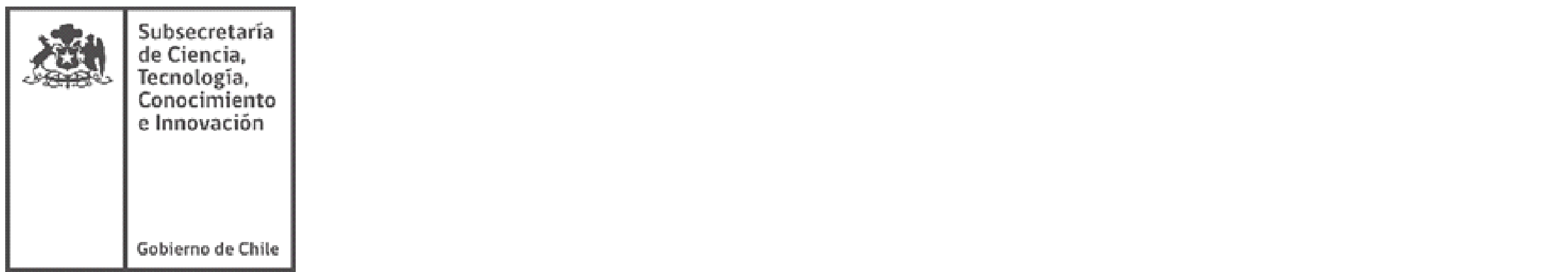 __ CONGRESO REGIONAL EXPLORA DE INVESTIGACIÓN E INNOVACIÓN ESCOLAR(nombre de la región/PAR) __________, del año 2022.PAUTA INFORME ESCRITO (30%)Para evaluar por favor tener en cuenta lo siguiente:Leer las Bases del __ Congreso Regional Escolar de Investigación e Innovación Explora 2022 (nombre de la región/PAR) __________, del año _____Participar de la/s jornada/s de inducción para evaluadoras y evaluadores organizada por el Proyecto Asociativo Regional Leer atenta y rigurosamente el informe escrito de la investigación o proyecto de innovación escolar.Leer y analizar cada uno de los criterios y subcriterios de la pauta de evaluación.Conocer la escala y aplicarla en números enteros (no decimales).Registrar sus comentarios justificando los puntajes asignados a la investigación o proyecto de innovación en relación con los criterios evaluados. Consigne además sugerencias, críticas constructivas y comentarios positivos/destacables al equipo realizador que aporten a mejorar este o futuros trabajos considerando el nivel educativo de las y los estudiantes. Comentarios de la evaluación (aspecto obligatorio)Estimado/a Evaluador/a:A continuación, registre sus comentarios justificando los puntajes asignados a la investigación o proyecto de innovación en relación con los criterios evaluados. Consigne además comentarios positivos y/o destacables, sugerencias o críticas constructivas al equipo realizador que aporten a mejorar este o futuros trabajos considerando el nivel educativo de las y los estudiantes. __ CONGRESO REGIONAL EXPLORA DE INVESTIGACIÓN E INNOVACIÓN ESCOLAR 2022(nombre de la región/PAR) __________, del año 2022.PAUTA PRESENTACIÓN ORAL (70%) Para evaluar por favor tener en cuenta lo siguiente:Leer las Bases del __ CONGRESO REGIONAL EXPLORA DE INVESTIGACIÓN E INNOVACIÓN ESCOLAR (nombre de la región/PAR) __________, del año 2022.Participar de la/s jornada/s de inducción para evaluadoras y evaluadores organizada por el Proyecto Asociativo Regional.Leer atenta y rigurosamente el informe escrito de la investigación o proyecto de innovación escolar.Leer y analizar cada uno de los criterios y subcriterios de la pauta de evaluación.Conocer la escala y aplicarla en números enteros (no decimales).Registrar sus comentarios justificando los puntajes asignados a la investigación o proyecto de innovación en relación con los criterios evaluados. Consigne además sugerencias, críticas constructivas y comentarios positivos/destacables al equipo realizador que aporten a mejorar este o futuros trabajos considerando el nivel educativo de las y los estudiantes. Comentarios de la evaluación (aspecto obligatorio)Estimado/a Evaluador/a:A continuación, registre sus comentarios justificando los puntajes asignados a la investigación o proyecto de innovación en relación con los criterios evaluados. Consigne además comentarios positivos y/o destacables, sugerencias o críticas constructivas al equipo realizador que aporten a mejorar este o futuros trabajos considerando el nivel educativo de las y los estudiantes. Título de la investigación o proyecto de innovación Categoría      Investigación                                   Innovación           Nivel educativo       Educación básica                            Educación media Nombre y apellido evaluador/aConceptoPjeDescripciónNo califica0La investigación o proyecto de innovación no cumple o no aborda el criterio analizado o no puede ser evaluado debido a la falta de antecedentes o información incompleta. Deficiente1La investigación o proyecto de innovación no cumple o no aborda adecuadamente los aspectos del criterio o hay graves deficiencias inherentes.Regular2La investigación o proyecto de innovación cumple o aborda en términos generales los aspectos del criterio, pero existen importantes deficiencias.Bueno3La investigación o proyecto de innovación cumple o aborda correctamente los aspectos del criterio, pero requiere de mejoras.Muy bueno4La investigación o proyecto de innovación cumple o aborda los criterios de muy buena manera, pero requiere de ciertas mejoras.Excelente5La investigación o proyecto de innovación cumple o aborda de manera sobresaliente todos los aspectos relevantes del criterio en cuestión, y no requiere de ninguna mejora en relación a lo presentado.CriteriosSubcriterios PuntajeClaridad y rigurosidad en el desarrollo de la investigación o del proyecto de innovaciónLa investigación o proyecto de innovación es coherente en el planteamiento del problema o pregunta de investigación y la hipótesis (cuando corresponde).  Claridad y rigurosidad en el desarrollo de la investigación o del proyecto de innovaciónLos objetivos son claros y medibles.Claridad y rigurosidad en el desarrollo de la investigación o del proyecto de innovaciónLa metodología utilizada es pertinente a la investigación o proyecto de innovación desarrollada.Claridad y rigurosidad en el desarrollo de la investigación o del proyecto de innovaciónLa justificación o marco teórico a la problemática abordada es coherente con el planteamiento del problema o pregunta de investigación. Claridad y rigurosidad en el desarrollo de la investigación o del proyecto de innovaciónLos resultados responden a los objetivos y a la pregunta planteada y se obtienen conclusiones.Claridad y rigurosidad en el desarrollo de la investigación o del proyecto de innovaciónLas fuentes bibliográficas (mínimo 3) se relacionan de manera coherente y aportan a la investigación o proyecto realizado.Claridad y rigurosidad en el desarrollo de la investigación o del proyecto de innovaciónPROMEDIO CRITERIO CLARIDAD Y RIGUROSIDAD Originalidad, creatividad e impactoLa investigación o proyecto de innovación es novedoso y aporta un nuevo conocimiento sobre la materia abordada y/o desarrollo a una solución. Originalidad, creatividad e impactoLa investigación o proyecto de innovación presenta un grado de relevancia científica, social y/o regional.Originalidad, creatividad e impactoPROMEDIO CRITERIO ORIGINALIDAD, CREATIVIDAD E IMPACTO Capacidad críticaLa investigación o proyecto de innovación presenta una reflexión respecto al trabajo desarrollado, su impacto, factibilidad/replicabilidad y proyección.Capacidad críticaLa investigación o proyecto de innovación presenta distintas miradas sobre el tema la pregunta o problemática abordada.Capacidad críticaPROMEDIO CRITERIO CAPACIDAD CRÍTICAPUNTAJE FINAL INFORME ESCRITO (30%)PUNTAJE FINAL INFORME ESCRITO (30%)Nombre y apellido del/la evaluador/aFirma del/la evaluador/aFecha de evaluaciónTítulo de la investigación o proyecto de innovación Categoría    Investigación                                 Innovación           Nivel educativo    Educación básica                          Educación media Nombre y apellido evaluador/aConceptoPjeDescripciónNo califica0La investigación o proyecto de innovación no cumple o no aborda el criterio analizado o no puede ser evaluado debido a la falta de antecedentes o información incompleta. Deficiente1La investigación o proyecto de innovación no cumple o no aborda adecuadamente los aspectos del criterio o hay graves deficiencias inherentes.Regular2La investigación o proyecto de innovación cumple o aborda en términos generales los aspectos del criterio, pero existen importantes deficiencias.Bueno3La investigación o proyecto de innovación cumple o aborda correctamente los aspectos del criterio, pero requiere de mejoras.Muy bueno4La investigación o proyecto de innovación cumple o aborda los criterios de muy buena manera, pero requiere de ciertas mejoras.Excelente5La investigación o proyecto de innovación cumple o aborda de manera sobresaliente todos los aspectos relevantes del criterio en cuestión, y no requiere de ninguna mejora en relación a lo presentado.CriteriosSubcriterios Puntaje Claridad y rigurosidad en el desarrollo de la investigación o del proyecto de innovaciónLa investigación o proyecto de innovación es coherente en el planteamiento del problema o pregunta de investigación y la hipótesis (cuando corresponde).  Claridad y rigurosidad en el desarrollo de la investigación o del proyecto de innovaciónLos objetivos son claros y medibles.Claridad y rigurosidad en el desarrollo de la investigación o del proyecto de innovaciónLa metodología utilizada es pertinente a la investigación o proyecto de innovación desarrollada.Claridad y rigurosidad en el desarrollo de la investigación o del proyecto de innovaciónLa justificación o marco teórico a la problemática abordada utiliza antecedentes previos y es coherente con el planteamiento del problema o pregunta de investigación. Claridad y rigurosidad en el desarrollo de la investigación o del proyecto de innovaciónLos resultados responden a los objetivos y a la pregunta planteada y se obtienen conclusiones.Claridad y rigurosidad en el desarrollo de la investigación o del proyecto de innovaciónPROMEDIO CRITERIO CLARIDAD Y RIGUROSIDAD Originalidad, creatividad e impactoLa investigación o proyecto de innovación es novedoso y aporta un nuevo conocimiento sobre la materia abordada y/o desarrollo a una solución. Originalidad, creatividad e impactoLa investigación o proyecto de innovación presenta un grado de relevancia científica, social y/o regional.Originalidad, creatividad e impactoPROMEDIO CRITERIO ORIGINALIDAD, CREATIVIDAD E IMPACTO Capacidad críticaLa investigación o proyecto de innovación presenta una reflexión respecto al trabajo desarrollado, su impacto, factibilidad/replicabilidad y proyección.Capacidad críticaLa investigación o proyecto de innovación presenta distintas miradas sobre el tema y la pregunta de investigación o problemática abordada.Capacidad críticaPROMEDIO CRITERIO CAPACIDAD CRÍTICAApropiación Las/os expositoras/as demuestran en su relato un manejo claro y preciso de los conceptos y dominio de los antecedentes relacionados con el tema de la investigación o proyecto de innovación. Apropiación Las/os expositoras/as demuestran en su relato dominio de las diferentes etapas, manifestando haber sido partícipes en todo el proceso investigativo o de desarrollo desde sus orígenes (incluyendo la concepción de la pregunta que origina la investigación o proyecto de innovación), de acuerdo con sus intereses y/o inquietudes.  Apropiación PROMEDIO CRITERIO APROPIACIÓN Comunicación Las/os expositoras/es son capaces de comunicar su investigación o proyecto de innovación de forma clara, coherente y colaborativa.Comunicación Las/los expositoras/es utilizan un lenguaje comprensible y preciso que demuestra dominio del tema. Comunicación PROMEDIO CRITERIO COMUNICACIÓN PUNTAJE FINAL PRESENTACIÓN ORAL (70%)PUNTAJE FINAL PRESENTACIÓN ORAL (70%)Nombre y apellido del/la evaluador/aFirma del/la evaluador/aFecha de evaluación